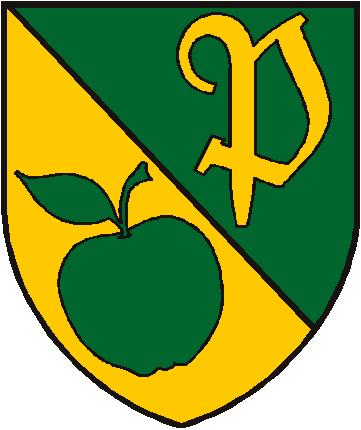 POZVÁNKA  NA  JEDNÁNÍ  ZASTUPITELSTVA  OBCE  Starosta obce Chelčice svolává podle § 92 odst. 1 zákona č. 128/2000 Sb.,  o obcích, zasedání zastupitelstva obce Chelčice  na den  2. října 2017 s místem konání Sportbar VÚZ Chelčice od 17,00 hodin.  Obecní úřad Chelčice si Vás tímto dovoluje pozvat k účasti na mimořádném veřejném jednání zastupitelstva  svolané na základě usnesení zastupitelstva obce č. 8/2017/13/d ze dne 16.8.2017.Program jednání : Zahájení.Návrh a případné doplnění programu.Problematika likvidace odpadů produkovaných místními zpracovatelskými subjekty  a jejich vliv na životní prostředí  a obyvatele v oblasti Chelčicka – diskuse.Závěr.V Chelčicích 6.9. 2017Jiří Iral starosta obce